Standard/Concept“I can…, I know…”Example(s)Basics/Characteristics of PolynomialsI can determine the general shape of a polynomial graph.I can describe the end behavior of a polynomial graph.I can find the relative maximums and minimums of a polynomial graph.I can determine on which intervals the polynomial graph is increasing and decreasing. Given an equation or a graph, I can determine if the polynomial is even, odd, or neither.Describe the end behavior of the polynomial function.Determine whether the following polynomial is even, odd, or neither. a) Sketch a graph of a polynomial that is increasing only on the intervals  and . b) What is a possible degree of the polynomial above? Long & Synthetic DivisionI know that I can always use long division to divide polynomials.I know how to use long division to divide polynomials.I can use synthetic division to divide polynomials by , where  is an element of .a) Use long division to divide .b) Use synthetic division to verify your result from the previous problem.Remainder TheoremI can use the Remainder Theorem to evaluate a polynomial at a specific value.  Use the Remainder Theorem to evaluate  if.Fundamental Theorem of AlgebraI know that the degree of the polynomial determines the number of roots. I know that the roots can be real and/or complex.  I can identify the real roots on a graph.  I can use to technology to find exact roots.   The graph of the polynomial below has 2 complex roots.  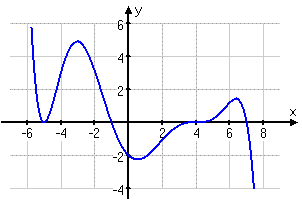 What is the degree of the polynomial? ZerosI can find use the rational zero test to state all of the possible rational zeros.I can find the zeros of a polynomial in factored and standard form.  What are all of the possible rational zeros of the polynomial  ?Polynomial Identities (Factoring)I can factor a difference of two squares, as well as a perfect square trinomial.I can correctly factor a polynomial using the Rational Zero Test, Long/Synthetic Division, and/or grouping, if necessary.  Factor Completely. Multiplicity/Sketching Polynomial GraphsI can use patterns of multiplicity to determine if the graph will “bounce” or pass through the real zeros. I can sketch a graph of polynomial function putting together what I have learned about finding the zeros, y-intercept, end behavior, multiplicity, etc. a) Find all the zeros of the function .b) Plot the zeros and y-intercept on the graph. Using what you know about end behavior and multiplicity, sketch a graph of the polynomial. Given that  is a zero of the function , determine its multiplicity.